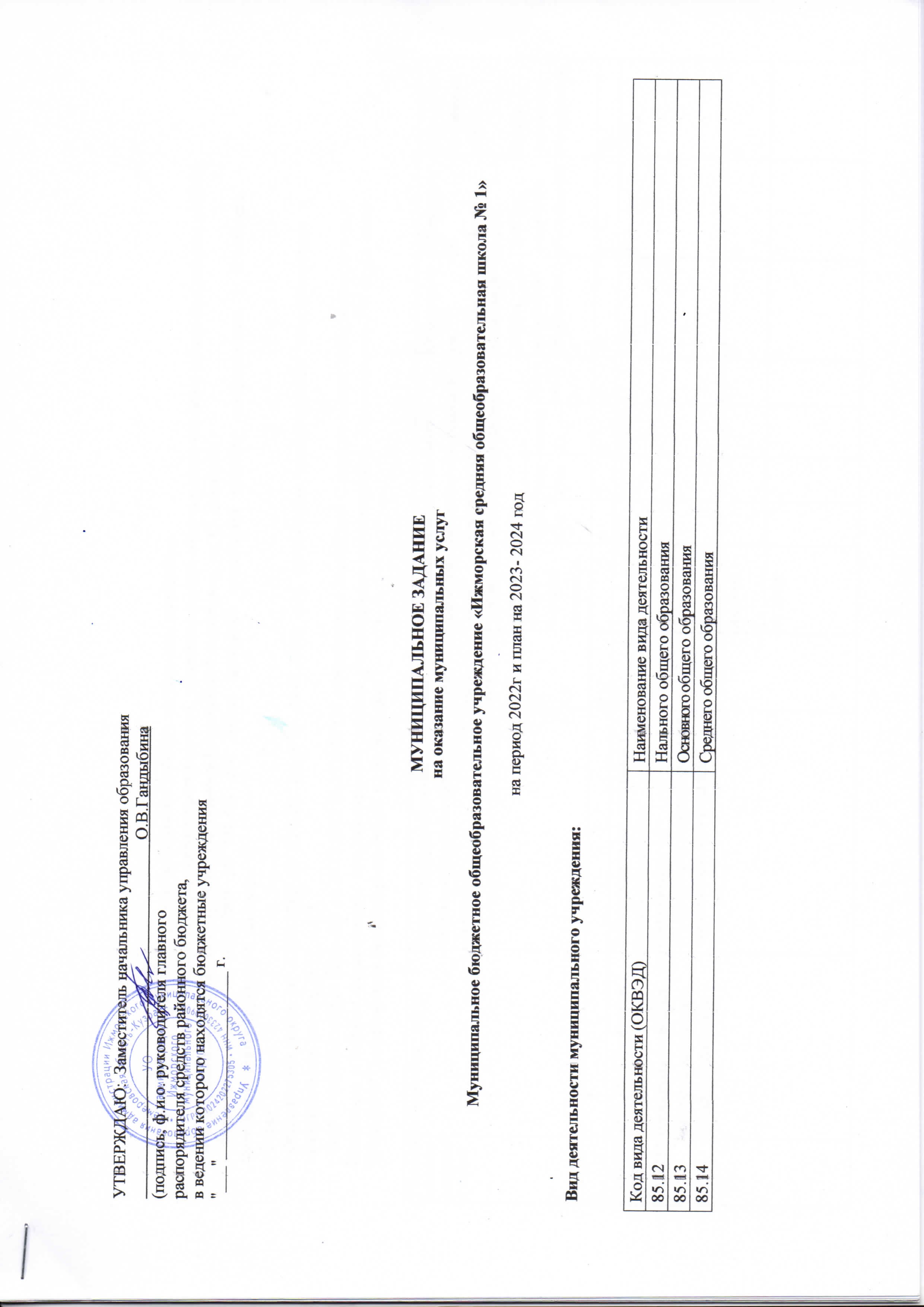 Раздел 1.Требования к объему оказания услуги (выполнения работ) в натуральном выражении.Пункт, часть, статья и реквизиты нормативного правового акта, устанавливающего обязательность оказания услуги (выполнения работы):-	Федеральный Закон от 21.12.2012 «Об образовании в Российской Федерации»», гл. 13, статья 99;-	Федеральный    закон    от    06.10.2003    №    131-ФЗ    «Об    общих    принципах    организации    местного    самоуправления    в    Российской
Федерации, статья 16, пункт 1, подпункт 11;УставФедеральный закон от 27.07.2010 № 210-ФЗ (ред. от 13.07.2015) «Об организации предоставления государственных и муниципальных услуг», ст.11, п.6,7.Закон Государственная Дума РФ от 29.12.2012 № 273-ФЗ Об образовании в Российской С первого января 2016г вступило в силу    Положение о порядке формирования государственного задания ,утвержденное постановлением Правительства РФ от 26 июня 2015г.№640 Постановление Правительства РФ ОТ 02.09.2010 №6711.     Показатели, характеризующие качество услуги (работы)5)	Организация отдыха детей и молодежи2.     Потребители муниципальных   услуг (общее количество обучающихся в ОУ по всем программам и формам обучения)3.     Порядок оказания муниципальной услуги (работы) физическим и (или) юридическим лицам4.     Предельные цены (тарифы) на оплату муниципальной услуги (работы)1	2	35.Основания для досрочного прекращения выполнения муниципального задания5.1.Вслучае реорганизации или ликвидации Учреждения;5.2.Путем  изменения типа Учреждения;5.3.В иных случаях, когда Учреждение не обеспечивает выполнения задания или имеются основания предполагать, что задание не будет выполнено  в полном объеме  или в соответствии с иными установленными требованиямиРаздел 2. Порядок контроля, информирования потенциальных потребителей  исполнением муниципального заданияПорядок контроля ,информирования потенциальных потребителей  исполнением муниципального задания6.  Требования к отчетности об исполнении муниципального задания6.1.Требования к отчетности установлены:Сроки представления отчета об исполнении муниципального задания - 1 раз в год.6.2.Форма отчета об исполнении задания:6.3. Иные требования к отчетности об исполнении муниципального задания___________________________________________________________________________________Уникальный номер реестровой записиНаименование    услугиПоказатели, характеризующие содержание услуги. Значение показателяКодРаботы/услугиПоказатели характеризующие условияоказания услуги.ЗначениепоказателяОценки выполнения муниципального задания по критерию «объем муниципальной услуги»2021Оценки выполнения муниципального задания по критерию «объем муниципальной услуги»2021Оценки выполнения муниципального задания по критерию «объем муниципальной услуги»2021Оценки выполнения муниципального задания по критерию «объем муниципальной услуги»2021Оценки выполнения муниципального задания по критерию «объем муниципальной услуги»2021Объем услуги наочередной финансовый 2022год(количествоОбучающихся)Объем услуги наплановыйпериод 2023 год(количествообучающихся)Объем услугина плановыйпериод 2024год(количествообучающихся)Уникальный номер реестровой записиНаименование    услугиПоказатели, характеризующие содержание услуги. Значение показателяКодРаботы/услугиПоказатели характеризующие условияоказания услуги.ЗначениепоказателяФактК1фПланК1плОценкаК1ОценкаК1Итоговая К иОбъем услуги наочередной финансовый 2022год(количествоОбучающихся)Объем услуги наплановыйпериод 2023 год(количествообучающихся)Объем услугина плановыйпериод 2024год(количествообучающихся)12345678891011128010120990БА81АЭ920011) 34.787.0 Реализация основных общеобразовательных программ начального общего образованияОбразовательная программа начального общего образованияФедеральный государственный образовательный стандартБА81очная2172171001002382442448010120990БА81АЭ920011) 34.787.0 Реализация основных общеобразовательных программ начального общего образованияОбразовательная программа начального общего образованияФедеральный государственный образовательный стандартБА81семейное0008010120990БА81АЭ920011) 34.787.0 Реализация основных общеобразовательных программ начального общего образованияОбразовательная программа начального общего образованияФедеральный государственный образовательный стандартБА81на дому00802112О.99.0.ББ09АА000012) 36.792.0 Реализация основных общеобразовательных программ среднего общего образования, интегрированных с дополнительнымиОбразовательная программа основного общего образованияФедеральный государственный образовательный стандартББ09очная275275100270259259801012О.99.0.БА81АА00001Обучающиеся с ограниченными возможностями здоровья (ОВЗ)Обучающиеся с ограниченными возможностями здоровья (ОВЗБА81на дому66100622801012О.99.0.БА81АА00001Обучающиеся с ограниченными возможностями здоровья (ОВЗ)Обучающиеся с ограниченными возможностями здоровья (ОВЗБА81Семейное образование00801012О.99.0.БА81АА00001Обучающиеся с ограниченными возможностями здоровья (ОВЗ)Образовательная программа основного общего образованияГосударственный образовательный стандарточная000на дому000Уникальный номер реестровой записиНаименование услугиПоказатели, характеризующие содержание услуги. Значение показателяКодРаботы/услугиПоказатели характеризующие условияоказания услуги.ЗначениепоказателяОценки выполнения муниципального задания по критерию «объем муниципальной услуги»2021Оценки выполнения муниципального задания по критерию «объем муниципальной услуги»2021Оценки выполнения муниципального задания по критерию «объем муниципальной услуги»2021Оценки выполнения муниципального задания по критерию «объем муниципальной услуги»2021Оценки выполнения муниципального задания по критерию «объем муниципальной услуги»2021Объем услуги наочередной финансовый 2022год(количествообучающихся)Объем услуги наплановыйпериод 2023год(количествообучающихся)Объем услугина плановыйпериод 2024 год(количествообучающихся)Уникальный номер реестровой записиНаименование услугиПоказатели, характеризующие содержание услуги. Значение показателяКодРаботы/услугиПоказатели характеризующие условияоказания услуги.ЗначениепоказателяФактК1фФактК1фПланК1плОценкаК1Итоговая К иОбъем услуги наочередной финансовый 2022год(количествообучающихся)Объем услуги наплановыйпериод 2023год(количествообучающихся)Объем услугина плановыйпериод 2024 год(количествообучающихся)8021120990ББ11АЮ580013) 36.794.0 Реализация основных общеобразовательных программ среднего общего образованияОбразовательная программа основного общего образования Федеральный государственный образовательный стандарт программа основного общего образованияФедеральный государственный образовательный стандартББ11очная4646461004046468021120990ББ11АЮ580013) 36.794.0 Реализация основных общеобразовательных программ среднего общего образованияОбразовательная программа среднего общего образованияГосударственный образовательный стандарточная008021120990ББ11АЮ580013) 36.794.0 Реализация основных общеобразовательных программ среднего общего образованияОбразовательная программа среднего общего образованияГосударственный образовательный стандартна дому0008021120990ББ11АЮ580013) 36.794.0 Реализация основных общеобразовательных программ среднего общего образованияОбразовательная программа среднего общего образованияГосударственный образовательный стандартсамообразование000804200О.99.0.ББ52АЕ640004) 42.Г42.0 Реализация дополнительных общеразвивающих программОрганизация мероприятийОчная с применением сетевой формы реализацииББ52Очная с применением сетевой формы реализацииОчная с применением сетевой формы реализации538538100544538538931900Ф.99.1.БА41АА020005)  Организацияотдыха детейи молодежиУчастие в организации официальных спортивных мероприятий(межрегиональные)БА41в каникулярноевремя с дневнымпребываниемв каникулярноевремя с дневнымпребыванием217217100238238238880900О.99.0.БА86АА010006) Коррекционно-развивающая, компенсирующая и логопедическая помощь обучающимсяНачальное общее образование(в организации, осуществляющей образовательную деятельность)
БА86очнаяочная6868100686868560200О.99.0.БА89АА000007) 34.Д07.0 Предоставление питанияБА89очнаяочная538538100544538538№Наименование показателяЕдиница измеренияФормула расчетаОценки выполнения муниципального задания по критерию «качество оказываемой муниципальной услуги»2021Оценки выполнения муниципального задания по критерию «качество оказываемой муниципальной услуги»2021Оценки выполнения муниципального задания по критерию «качество оказываемой муниципальной услуги»2021Оценки выполнения муниципального задания по критерию «качество оказываемой муниципальной услуги»2021Оценки выполнения муниципального задания по критерию «качество оказываемой муниципальной услуги»2021Значение показателя качества услуги на очередной финансовый год и плановый периодЗначение показателя качества услуги на очередной финансовый год и плановый периодЗначение показателя качества услуги на очередной финансовый год и плановый периодОценки выполнения муниципального задания по критерию «качество оказываемой муниципальной услуги»2021Оценки выполнения муниципального задания по критерию «качество оказываемой муниципальной услуги»2021Оценки выполнения муниципального задания по критерию «качество оказываемой муниципальной услуги»2021Оценки выполнения муниципального задания по критерию «качество оказываемой муниципальной услуги»2021Оценки выполнения муниципального задания по критерию «качество оказываемой муниципальной услуги»2021Значение показателя качества услуги на очередной финансовый год и плановый периодЗначение показателя качества услуги на очередной финансовый год и плановый периодЗначение показателя качества услуги на очередной финансовый год и плановый периодФактК1фПланК1плОценкаК1ОценкаК1Итоговая К и2022 год2023год2024год1)Реализация основных общеобразовательных программ начального общего образования:-	ООП НОО, ФГОС, очная форма;-	ООП НОО, ФГОС, семейное образование;-	ООП НОО, ФГОС, на домуРеализация основных общеобразовательных программ начального общего образования:-	ООП НОО, ФГОС, очная форма;-	ООП НОО, ФГОС, семейное образование;-	ООП НОО, ФГОС, на домуРеализация основных общеобразовательных программ начального общего образования:-	ООП НОО, ФГОС, очная форма;-	ООП НОО, ФГОС, семейное образование;-	ООП НОО, ФГОС, на дому1.1.Уровень освоения обучающимися основной общеобразовательной программы начального общего образования по завершении первой ступени общего образованияПроцентК1= К1ф/К1пл*100., гдеК1– общее количество обучающихся,завершивших обучение на первой ступениобщего образованияК1пл. общее количество обучающихся,завершивших обучение на первой ступениобщего образования100%100%100%100%100%100%100%100%1.2.Полнота реализации основной общеобразовательной программы начального общего образованияПроцентКреал.:Кобщ*100, гдеКреал. - количество тем в ООП НОО; Кобщ – количество тем, пройденных за отчетный период100%100%100%100%100%100%100%100%1.3.Уровень соответствия учебного плана общеобразовательного учреждения требованиям федерального базисного учебного планаПроцентКреал.:Кобщ*100, гдеКреал. – общее количество часов и образовательных областей в УП ОО Кобщ. – общее количество часов и образовательных областей100%100%100%100%100%100%100%100%1.4.Доля родителей (законных представителей), удовлетворенных условиями и качеством предоставляемой услугиПроцентКуд : Копро х 100, гдеКуд – количество родителей, удовлетворенныхКопрош – общее количество опрошенныхродителей93%93%93%93%93%93%94%94%1.5.Доля своевременно устраненных общеобразовательным учреждением нарушений, выявленных в результате проверок органамиисполнительной власти субъектов Российской Федерации, осуществляющими функции по контролю и надзору в сфере образованияПроцентКустр : Кнаруш х 100, гдеКустр – количество устраненных нарушений;Кнаруш – общее количество выявленныхнарушений100%100%100%100%100%100%100%100%№Наименование показателяЕдиница измеренияЕдиница измеренияФормула расчетаОценки выполнения муниципального задания по критерию «качество оказываемой муниципальной услуги»2021 годОценки выполнения муниципального задания по критерию «качество оказываемой муниципальной услуги»2021 годОценки выполнения муниципального задания по критерию «качество оказываемой муниципальной услуги»2021 годОценки выполнения муниципального задания по критерию «качество оказываемой муниципальной услуги»2021 годЗначение показателя качества услуги на очередной финансовый год и плановый периодЗначение показателя качества услуги на очередной финансовый год и плановый периодЗначение показателя качества услуги на очередной финансовый год и плановый периодЗначение показателя качества услуги на очередной финансовый год и плановый периодЗначение показателя качества услуги на очередной финансовый год и плановый период№Наименование показателяЕдиница измеренияЕдиница измеренияФормула расчетаФактК1фПланК1плОценкаК1Итоговая К и2022год2022год2023год2023год2024 год2024 год2)Реализация основных общеобразовательных программ основного общего образования:-	ООП ООО, ФГОС, очная форма;                                       - ООП ООО, ФГОС, на дому;-	ООП ООО, ГОС, очная форма;                                            - ООП ООО, ГОС, на домуРеализация основных общеобразовательных программ основного общего образования:-	ООП ООО, ФГОС, очная форма;                                       - ООП ООО, ФГОС, на дому;-	ООП ООО, ГОС, очная форма;                                            - ООП ООО, ГОС, на домуРеализация основных общеобразовательных программ основного общего образования:-	ООП ООО, ФГОС, очная форма;                                       - ООП ООО, ФГОС, на дому;-	ООП ООО, ГОС, очная форма;                                            - ООП ООО, ГОС, на домуРеализация основных общеобразовательных программ основного общего образования:-	ООП ООО, ФГОС, очная форма;                                       - ООП ООО, ФГОС, на дому;-	ООП ООО, ГОС, очная форма;                                            - ООП ООО, ГОС, на дому2.1.Уровень освоения обучающимися основной общеобразовательной программы основного общего образования по завершении второй ступени общего образованияПроцентКусп: Куч*100., гдеКуч – общее количество обучающихся,завершивших обучение на второй ступениобщего образованияКусп. – количество успевающих обучающихсяКусп: Куч*100., гдеКуч – общее количество обучающихся,завершивших обучение на второй ступениобщего образованияКусп. – количество успевающих обучающихся100%100%100%100%100%100%100%100%100%2.2.Полнота реализации основной общеобразовательной программы основного общего образованияПроцентКреал.:Кобщ*100, гдеКреал. - возможно количество тем в ООПНОО;Кобщ – количество тем, пройденных заотчетный периодКреал.:Кобщ*100, гдеКреал. - возможно количество тем в ООПНОО;Кобщ – количество тем, пройденных заотчетный период100%100%100%100%100%100%100%100%100%2.3.Уровень соответствия учебного плана общеобразовательного учреждения требованиям федерального базисного учебного планаПроцентКреал.:Кобщ*100, гдеКреал. – общее количество часов и образовательных областей в УП ОО Кобщ. – общее количество часов и образовательных областей в ФБУПКреал.:Кобщ*100, гдеКреал. – общее количество часов и образовательных областей в УП ОО Кобщ. – общее количество часов и образовательных областей в ФБУП100%100%100%100%100%100%100%100%100%2.4.Доля родителей (законных представителей), удовлетворенных условиями и качеством предоставляемой услугиПроцентКуд : Копро * 100, гдеКуд – количество родителей, удовлетворенныхКопрош – общее количество опрошенныхродителейКуд : Копро * 100, гдеКуд – количество родителей, удовлетворенныхКопрош – общее количество опрошенныхродителей85%85%85%85%85%85%85%85%85%2.5.Доля своевременно устраненных общеобразовательным учреждением нарушений, выявленных в результате проверок органамиисполнительной власти субъектов Российской Федерации, осуществляющими функции по контролю и надзору в сфере образованияПроцентКустр : Кнаруш * 100, гдеКустр – количество устраненных нарушений;Кнаруш – общее количество выявленныхнарушенийКустр : Кнаруш * 100, гдеКустр – количество устраненных нарушений;Кнаруш – общее количество выявленныхнарушений100%100%100%100%100%100%100%100%100%№Наименование показателяЕдиница измеренияФормула расчетаОценки выполнения муниципального задания2021Оценки выполнения муниципального задания2021Оценки выполнения муниципального задания2021Оценки выполнения муниципального задания2021Значение показателя качества услуги на очередной финансовый год и плановый периодЗначение показателя качества услуги на очередной финансовый год и плановый периодЗначение показателя качества услуги на очередной финансовый год и плановый период№Наименование показателяЕдиница измеренияФормула расчетаФактК1фПланК1плОценкаК1Итоговая К и2022 год2023 год2024 год3)Реализация основных общеобразовательных программ среднего общего образования:-	ООП СОО, ГОС, очная форма;-	ООП СОО, ГОС, на дому-	ООП СОО, ГОС, самообразованиеРеализация основных общеобразовательных программ среднего общего образования:-	ООП СОО, ГОС, очная форма;-	ООП СОО, ГОС, на дому-	ООП СОО, ГОС, самообразованиеРеализация основных общеобразовательных программ среднего общего образования:-	ООП СОО, ГОС, очная форма;-	ООП СОО, ГОС, на дому-	ООП СОО, ГОС, самообразование3.1.Уровень освоения обучающимися основной общеобразовательной программы среднего общего образования по завершении третьей ступени общего образованияПроцентКусп: Куч*100., гдеКуч – общее количество обучающихся,завершивших обучение на третьей ступениобщего образованияКусп. – количество успевающих обучающихся100%100%100%100%100%100%100%3.2.Полнота реализации основной общеобразовательной программы среднего общего образованияПроцентКреал.:Кобщ*100, гдеКреал. - возможно количество тем в ООПНОО;Кобщ – количество тем, пройденных заотчетный период100%100%100%100%100%100%100%3.3.Уровень соответствия учебного плана общеобразовательного учреждения требованиям федерального базисного учебного планаПроцентКреал.:Кобщ*100, гдеКреал. – общее количество часов и образовательных областей в УП ОО Кобщ. – общее100%100%100%100%100%100%100%3.4.Доля родителей (законных представителей), удовлетворенных условиями и качеством предоставляемой услугиПроцентКуд : Копро * 100, гдеКуд – количество родителей, удовлетворенныхКопрош – общее количество опрошенныхродителей91%91%91%91%91%91%91%3.5.Доля своевременно устраненных общеобразовательным учреждением нарушений, выявленных в результате проверок органамиисполнительной власти субъектов Российской Федерации, осуществляющими функции по контролю и надзору в сфере образованияПроцентКустр : Кнаруш * 100, гдеКустр – количество устраненных нарушений;Кнаруш – общее количество выявленныхнарушений100%100%100%100%100%100%100%№Наименование показателяЕдиница измеренияФормула расчетаОценки выполнения муниципального задания2021Оценки выполнения муниципального задания2021Оценки выполнения муниципального задания2021Оценки выполнения муниципального задания2021Значение показателя качества услуги на очередной финансовый год и плановый периодЗначение показателя качества услуги на очередной финансовый год и плановый периодЗначение показателя качества услуги на очередной финансовый год и плановый периодЗначение показателя качества услуги на очередной финансовый год и плановый периодЗначение показателя качества услуги на очередной финансовый год и плановый период№Наименование показателяЕдиница измеренияФормула расчетаФактК1фПланК1плОценкаК1Итоговая К и2022год2023год2023год2023год2024 год4)Реализация дополнительных общеобразовательных общеразвивающих программРеализация дополнительных общеобразовательных общеразвивающих программРеализация дополнительных общеобразовательных общеразвивающих программ4.1.Доля детей, осваивающих дополнительные образовательные программы в образовательном учрежденииПроцентКдопобр: Косв/Кобуч*100, гдеКобуч – количество, обучающихся школы Косв – количество детей, осваивающих дополнительные образовательные программы в школе444410044444444444.2.Доля детей, ставших победителями и призерами всероссийских и международных мероприятийПроцентКпоб: Кпр/Косв*100, гдеКосв – количество детей, осваивающихдополнительные образовательные программыв школеКпр – количество детей, ставшихпобедителями и призерами всероссийских имеждународных мероприятий33100555554.3.Доля родителей (законных представителей), удовлетворенных условиями и качеством предоставляемой образовательной услугиПроцентКуд : Копро * 100, гдеКуд – количество родителей, удовлетворенныхКопрош – общее количество опрошенныхродителей999910099999999995.1.Доля детей, оздоровленных в лагере с дневным пребываниемПроцентКоздр: Котд/Кобуч*100, гдеКобуч – количество, обучающихся школы Котд – количество, обучающихся школы отдохнувших в лагере с дневным пребыванием23221002323235.2.Доля детей, оздоровленных в период проведения санаторных смен в оздоровительном лагере с дневным пребываниемПроцентКоздр: Кобуч/Котд*100, гдеКобуч – количество, обучающихся школы Котд – количество, обучающихся школы отдохнувших в лагере с дневным пребыванием на санаторной смене20201002020205.3.Количество смен   в оздоровительном лагереЕдиницаКоличество, проведенных сменКоличество, проведенных сменКоличество, проведенных сменКоличество, проведенных сменКоличество, проведенных сменсменасменасмена№Категория потребителя муниципальной услуги (работы)Основа оказания услуги(выполнения работы)(безвозмездная, частичноплатная, платная)Численность потребителей на очереднойфинансовый год и плановый период,человек (единиц)Численность потребителей на очереднойфинансовый год и плановый период,человек (единиц)Численность потребителей на очереднойфинансовый год и плановый период,человек (единиц)№Категория потребителя муниципальной услуги (работы)Основа оказания услуги(выполнения работы)(безвозмездная, частичноплатная, платная)2022 год2023 год2024год1Услуги 1) – 4):Население муниципального образованияв возрасте от 6,5 до 18 летБезвозмездная5445555552Услуга 5):Население муниципального образованияв возрасте от 6,5 до 18 летЧастично-платная120120120Наименование нормативного правового документа,устанавливающего порядок оказания муниципальной услуги(выполнения работы)Основные процедуры (этапы, пункты, правила) оказания услуги(выполнения работы)12Закон Российской Федерации от 24.07.1998 N 124-ФЗ "Об основных гарантиях прав ребенка»Гарантии соблюдения прав ребенкаФедеральный закон   от 29 декабря 2012 г. N 273-ФЗ "Об образовании вРоссийской Федерации"Федеральный закон от 27.07.2010 № 210-ФЗ (ред. от 13.07.2015) «Оборганизации предоставления государственных и муниципальныхуслуг», ст.11, п.6,7.Приказ      Министерства      образования      и      науки      Российской      Федерации(Минобрнауки России) от 30 августа 2013 г. N 1015 г. Москва"Об утверждении Порядка организации и осуществления образовательной деятельности        по        основным        общеобразовательным        программам        -образовательным    программам    начального    общего,    основного    общего    и среднего общего образования"1.Формы предоставления Услуги;2.Требования          к          содержанию          образования          и          организацииобразовательного процесса;3.Требования к приему детей в Учреждение.Постановление Главного государственного санитарного врача РФ от 29.12.2010 N 189 (ред. от 25.12.2013) "Об утверждении СанПиН 2.4.2.2821-10        "Санитарно-эпидемиологические        требования        к условиям      и      организации      обучения      в      общеобразовательных организациях"1.Организация общественного питания Учреждения,2.Требования к санитарно-техническому обеспечению
общественного питания Учреждения,3.Требования к организации здорового питания и формированию
примерного меню;4.Организация обслуживания обучающихся горячим питанием.Постановление Главного государственного санитарного врача РФ от 29.12.2010 N 189 (ред. от 25.12.2013) "Об утверждении СанПиН 2.4.2.2821-10        "Санитарно-эпидемиологические        требования        к условиям      и      организации      обучения      в      общеобразовательных организациях"Закон  от 04.12.2007 № 329-Ф3 О физической культуре и спорте в Российской ФедерацииСанитарно-эпидемиологические         требования         к         предоставлению Услуги:1.требования к размещению, территории и зданию   Учреждения;2.требования к оборудованию   и содержанию помещений;3.воздушно-топливный режим Учреждения;4.требования к освещению,   водоснабжению и канализации;5.режим образовательного процесса;6.организация медицинского обслуживания обучающихся;7.санитарное состояние территории и помещения Учреждения;8.соблюдение санитарных правил.Цена (тариф), единица измеренияПункт, часть, статья и реквизиты нормативногоправового акта, устанавливающего порядокопределения ценыОрган, установивший предельную цену1)Реализация основных общеобразовательных программ начального общего образования2)Реализация основных общеобразовательных программ основного общего образования3)Реализация основных общеобразовательных программ среднего общего образования4)Реализация дополнительных общеобразовательных общеразвивающих программ1)Реализация основных общеобразовательных программ начального общего образования2)Реализация основных общеобразовательных программ основного общего образования3)Реализация основных общеобразовательных программ среднего общего образования4)Реализация дополнительных общеобразовательных общеразвивающих программБезвозмездная                                                                                                                                                                         -Безвозмездная                                                                                                                                                                         --5)Организация отдыха детей и молодежи5)Организация отдыха детей и молодежи(частично-платная)«Об организации оздоровления, труда и отдыха детей и подростков в г.»1.Формы контроляПериодичностьПериодичностьИсполнительные органы местного самоуправления, осуществляющие контрольза оказание муниципальной услугиИсполнительные органы местного самоуправления, осуществляющие контрольза оказание муниципальной услуги1.1Последующий контроль в форме  контроль в форме выездной проверкиВ соответствии с планом, графиком проведения выездных проверок, но не реже 1раз в 3 года- по мере необходимости(в случае поступлений обоснованных жалоб потребителей,Требований правоохранительныхорганов)В соответствии с планом, графиком проведения выездных проверок, но не реже 1раз в 3 года- по мере необходимости(в случае поступлений обоснованных жалоб потребителей,Требований правоохранительныхорганов)Управление образования администрации Ижморского муниципального района.осуществляющие функциипроверкиУправление образования администрации Ижморского муниципального района.осуществляющие функциипроверки1. 2Последующий контроль в форме     камеральной проверки отчетностиПо мере поступленияОтчетности о выполнении мунипального заданияПо мере поступленияОтчетности о выполнении мунипального заданияУправление образования администрации Ижморского муниципального района.осуществляющие функциипроверкиУправление образования администрации Ижморского муниципального района.осуществляющие функциипроверки2.порядок информация потенциальных потребителеймуниципальной услуги2.порядок информация потенциальных потребителеймуниципальной услуги2.порядок информация потенциальных потребителеймуниципальной услуги2.порядок информация потенциальных потребителеймуниципальной услуги2.порядок информация потенциальных потребителеймуниципальной услугиСпособ информацииСпособ информацииСостав размещаемой(доводимой) информацииСостав размещаемой(доводимой) информацииЧастота обновления информацииОфициальный Интернет-сайт образовательной организацииОфициальный Интернет-сайт образовательной организацииПравоустанавливающие документы, порядок оказания муниципальной услугиПравоустанавливающие документы, порядок оказания муниципальной услугиНе позднее 5 рабочих  дней  со дня подписания документа или момента принятия измененийНаименование показателяЕдиница измеренияПлановоезначение заотчетный периодФактическое значение заотчетный периодИсточник информации о фактическом значении показателяРеализация основных общеобразовательных программ начального ,основного, среднего общего образованиячел538538Отчет ОО1